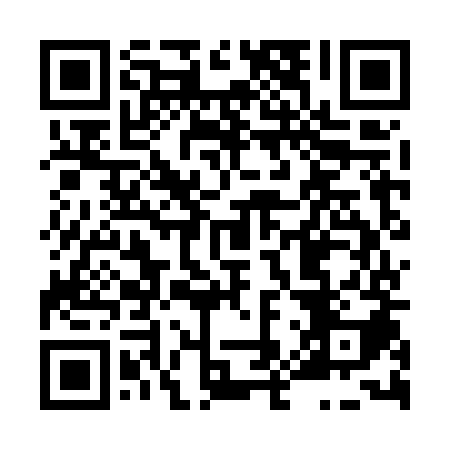 Ramadan times for Bezemin, Czech RepublicMon 11 Mar 2024 - Wed 10 Apr 2024High Latitude Method: Angle Based RulePrayer Calculation Method: Muslim World LeagueAsar Calculation Method: HanafiPrayer times provided by https://www.salahtimes.comDateDayFajrSuhurSunriseDhuhrAsrIftarMaghribIsha11Mon4:424:426:2912:184:146:076:077:4812Tue4:404:406:2712:184:156:096:097:5013Wed4:374:376:2512:174:166:106:107:5214Thu4:354:356:2312:174:186:126:127:5415Fri4:334:336:2112:174:196:146:147:5516Sat4:304:306:1912:174:206:156:157:5717Sun4:284:286:1712:164:216:176:177:5918Mon4:264:266:1412:164:236:186:188:0119Tue4:234:236:1212:164:246:206:208:0320Wed4:214:216:1012:154:256:226:228:0421Thu4:184:186:0812:154:266:236:238:0622Fri4:164:166:0612:154:286:256:258:0823Sat4:134:136:0412:144:296:266:268:1024Sun4:114:116:0112:144:306:286:288:1225Mon4:084:085:5912:144:316:296:298:1426Tue4:064:065:5712:144:336:316:318:1527Wed4:034:035:5512:134:346:336:338:1728Thu4:014:015:5312:134:356:346:348:1929Fri3:583:585:5112:134:366:366:368:2130Sat3:563:565:4812:124:376:376:378:2331Sun4:534:536:461:125:387:397:399:251Mon4:504:506:441:125:397:407:409:272Tue4:484:486:421:115:417:427:429:293Wed4:454:456:401:115:427:437:439:314Thu4:424:426:381:115:437:457:459:335Fri4:404:406:361:115:447:477:479:356Sat4:374:376:331:105:457:487:489:377Sun4:344:346:311:105:467:507:509:398Mon4:324:326:291:105:477:517:519:419Tue4:294:296:271:095:487:537:539:4410Wed4:264:266:251:095:497:547:549:46